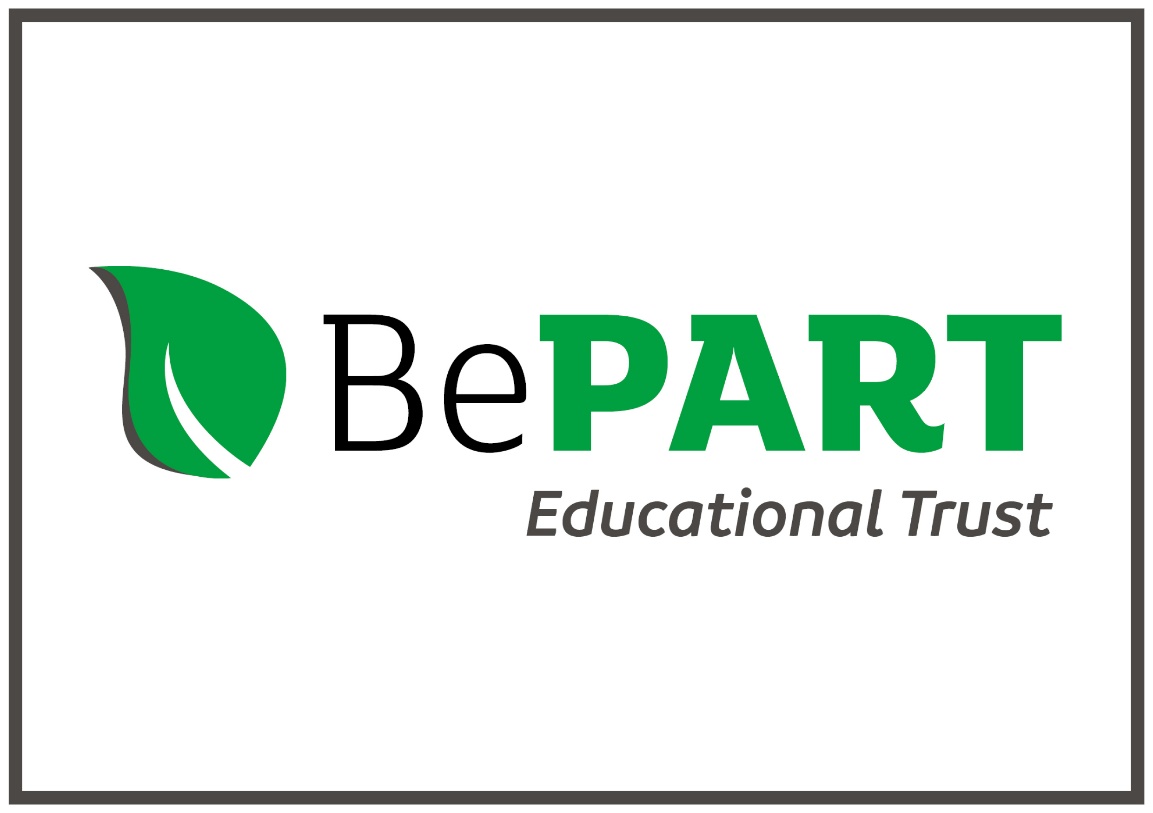 2023 Gender Pay Gap ReportWhat is the legislation? Under the Equality Act 2010 (Specific Duties and Public Authorities) Regulations 2017,  BePART Educational Trust (A Multi Academy Trust) is required to report annually on their gender pay gap using a snapshot date of 31st March.  We are required to publish the report on our website and also report our data to the Government’s Gender Pay Gap Service.What does the gender pay gap mean? The gender pay gap is the difference between the average (mean or median) earnings of all men and women in a workforce. This is expressed as a percentage of men’s earnings.  The gender pay gap is different to equal pay. Equal pay deals with the pay differences between men and women who carry out the same jobs, similar jobs or work of equal value. The gender pay gap is a measure of the difference between men and women’s average earnings across an organisation over a period of time, regardless of role or seniority.  What data do we need to include?Included in the data is the full time equivalent of employees’ pay as of the snapshot date of 31st March 2023.  A relevant employer must publish each year, the following information-Mean gender pay gap in hourly payMedian gender pay gap in hourly payMean bonus gender pay gapMedian bonus gender pay gapProportion of males and females receiving a bonus paymentProportion of males and females in each pay quartilePay and ConditionsThe Trust ensures that men and women are paid equally for doing equivalent jobs. For Birkenhead Sixth Form College we use pay scales agreed by the National Joint Council for Staff in Sixth Form Colleges and the Terms and Conditions documents for staff in Sixth Form Colleges (Lilac and Red Book).  For Birkenhead Park School we use pay scales agreed by the National Joint Council for Local Government Services and the Terms and Conditions documents for staff in schools (Green and Burgundy Book).   BePART Educational Trust is committed to the equality of opportunity and to ensuring that gender plays no role in pay policies and professional development opportunities.  Overall PositionOn the snapshot date of 31st March 2023 BePART Educational Trust had 256 relevant employees.  71.48% (183) of these were female.1. The Mean gender pay gap in hourly pay is 14.96%The difference between the mean hourly rate of pay of male full-pay relevant employees and that of female full-pay relevant employees must be expressed as a percentage of the mean hourly rate of pay of male full pay relevant employees.2. The Median gender pay gap in hourly pay is 32.72%The difference between the median hourly rate of pay of male full-pay relevant employees and that of female full-pay relevant employees must be expressed as a percentage of the median pay of male full-pay relevant employees.3. The Mean Bonus gender pay gap was 0%4. The Median Bonus gender pay gap was 0%5. The Proportion of males and females receiving a Bonus payment was 0%BePART Educational Trust  did not pay any Bonus Pay during the relevant period.6. Proportion of males and females in each pay quartileThe proportions of male and female full-pay relevant employees in the lower, lower middle, upper middle and upper quartile pay bands.Analysis  The Mean Gender Pay Gap has increased by 4.62% The Median Gender pay Gap has increased by 9.91% The  number of female employees in the Upper Middle quartile has increased by 1.56% The number of female employees in the Lower pay quartile has increased by 7.43%CEO (Male) Pay is included in calculationsMike KilbrideCEO BePART Educational TrustBePART Educational TrustBePART Educational TrustMarch 2023MaleFemaleNumber of employees73183Total of Hourly Rates£1966.06£4190.88Mean Hourly Rate£26.93£22.90Mean Gender Pay Gap14.96%14.96%BePART Educational TrustBePART Educational TrustMarch 2023MaleFemaleNumber of employees73183Median Hourly Rate£27.63£18.59Median Gender Pay Gap32.72%32.72%BePART Educational TrustBePART Educational TrustBePART Educational TrustBePART Educational TrustMarch 2023No of employees		MaleFemaleUpper64(20) 31.25%(44) 68.75% Upper Middle64(24) 37.50% (40) 62.50%Lower Middle64(18) 28.13%(46) 71.88% Lower64(11) 17.19%(53) 82.81% 